 
                                            DSTG Ortsverband Köln-West verlängerter Pfingst-Segeltörn 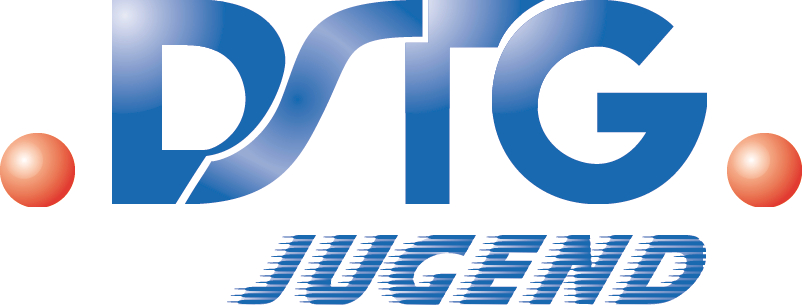 07.06. – 11.06.2019 Komm mit aufs Wattenmeer und verbringe ein unvergessliches langes WochenendeAuf nostalgischen Zwei-Mast-Klipper durchs Wattenmeer kreuzen und einzigartige Seefahrerromantik erleben. Das alles kannst du mit der "DSTG-Crew" haben. Im Naturschutzgebiet "Wattenmeer" gibt es Natur pur! Wind und Wasser, Sonne und Sand, Robben und Inselidylle. Lass dich von der wunderschönen Atmosphäre begeistern und erlebe entspannte Tage auf unserem Schiff "Poolster" Unsere Leistungen: Unterkunft in Zweibett- und/oder Vierbettkabinen, Frühstück, Mittagsimbiss, Strom, Hafengebühr, Treibstoff. Das Schiff verfügt selbstredend über WCs, Duschen, eine Küche, Sonnendeck und einen Aufenthaltsraum. Die An- und Abreise nach Harlingen erfolgt in Fahrgemeinschaften (selbstorganisiert). Beginn:  Freitag 07.06.2019 um 20 Uhr in Harlingen. Das Ende des Törns ist am Dienstag 11.06.2019 gegen ca. 15 Uhr in Harlingen vorgesehen.
Es gelten die Vertrags- und Stornobedingungen des DSTG Ortsverband Köln-West, welche mit verbindlicher Anmeldung angenommen werden.
Maximale Teilnehmerzahl 28 Personen -             
      Anmeldeschluss: 31.01.2019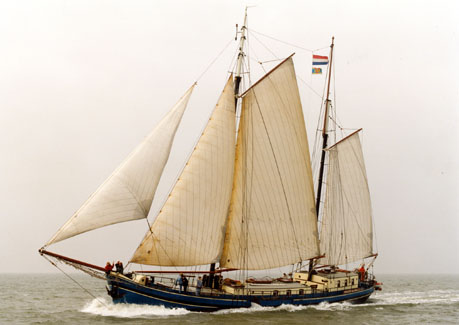        Kostenbeitrag:                                             265,00 € für Mitglieder der DBB Fachgewerkschaften                                                           190,00 € für Kinder und Jugendliche unter 18 Jahren,            280,00 € für Nichtmitglieder	
           Mehr Informationen und Anmeldungen an: 
              Manfred Gryschek                                                                       50823 Köln, Wahlenstr.44-46                                                          Telefon: 0221/57342442 (d.), 0221/5898413 (p.), 0179 / 4981653 (m.)                       Fax: 0221/5898414, Mail: gryschek@yahoo.de****************************************** Anmeldung *******************************************Hiermit melde ich mich für den Segeltörn 06/2019 verbindlich an. Meinen Teilnehmerbeitrag von _________ € werde ich nach Zugang der Anmeldebestätigung binnen zwei Wochen überweisen.Name, Vorname _______________________________________________________________Anschrift _____________________________________________________________________Telefon _____________________________ Mail _____________________________________Geburtsdatum ____ . ____ . ____________  Fachgewerkschaft im DBB ___________________ Kabine mit ____________________________________________________________________________________________   ________________________________________________Ort/Datum                                              Unterschrift (bei Minderjährigen die der Erziehungsberechtigten)